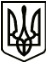 УкраїнаМЕНСЬКА МІСЬКА РАДАЧернігівська областьВИКОНАВЧИЙ КОМІТЕТПРОЄКТ РІШЕННЯ26 березня 2021 року                           м. Мена 	       №		Про встановлення відкоригованих тарифів на послуги з централізованого водопостачання та централізованого  водовідведення на території м. МенаКеруючись Порядком формування тарифів на централізоване водопостачання та централізоване водовідведення, затвердженим постановою КМУ від 01 червня 2011 року №  869 (в редакції постанови КМУ від 3 квітня 2019 року № 291), ст. 28, ч.6 ст. 59 Закону України «Про місцеве самоврядування в Україні», ст. 4 Закону України «Про житлово-комунальні послуги», виконавчий комітет Менської міської ради ВИРІШИВ:         1.Встановити відкориговані тарифи на послуги з централізованого водопостачання та централізованого водовідведення для споживачів на території міста Мена, які надає ТОВ «Менський комунальник»,  в наступних розмірах:централізоване водопостачання			-24,10 грн. за 1 м. куб. з ПДВ;централізоване водовідведеннядля населення						- 42,43 грн. за 1 м. куб. з ПДВ;для бюджетних установ та інших споживачів	- 51,60 грн. за 1 м .куб. з ПДВ.Структура тарифу на централізоване водопостачання (додаток 1) та централізоване водовідведення (додаток 2) по ТОВ «Менський комунальник» додається.         2.Вважати таким, що втратило чинність рішення виконавчого комітету Менської міської ради від 25 листопада 2020 року № 235 «Про тарифи на послуги з централізованого водопостачання та централізованого водовідведення на території м. Мена» з моменту введення в дію встановлених тарифів.         3.Встановлені відкориговані тарифи на послуги з централізованого водопостачання та централізованого водовідведення для споживачів на території міста Мена, які надає ТОВ «Менський комунальник»  вводяться в дію з 01 квітня 2021 року.         4.Оприлюднити дане рішення в газеті «Наше слово» або на офіційному сайті Менської міської ради.         5.Контроль за виконанням рішення покласти на заступника міського голови з питань діяльності виконкому міської ради Гнипа В.І.Міський голова	Г.А. ПримаковДодаток № 1 до  проєкту рішення виконавчого комітету Менської міської ради від 26 березня 2021 року №  Структура тарифу на централізоване водопостачання по ТОВ «Менський комунальник»(без ПДВ)Додаток № 2 до проєкту рішення виконавчого комітету Менської міської ради  від 26 березня 2021 року № Структура тарифу на централізоване водовідведення по ТОВ «Менський комунальник»(без ПДВ)№Найменування показниківСтруктура тарифівСтруктура тарифів№Найменування показниківгрн. на рікгрн./м31Виробнича собівартість, у т. ч.3 343 587,5113,461.1Прямі матеріальні витрати, у т. ч.551 375,952,22- електроенергія546 175,952,20- інші прямі матеріальні витрати5 200,000,021.2Прямі витрати на оплату праці861 301,803,471.3Інші прямі витрати, у т. ч.190 348,600,77- єдиний внесок на загальнообов’язкове державне соціальне страхування працівників189 486,400,76- амортизація основних виробничих засобів та нематеріальних активів, безпосередньо пов’язаних із наданням послуг0,000,00- витрати на обслуговування засобів вимірювальної техніки862,200,00- інші прямі витрати0,000,001.4Загальновиробничі витрати1 740 561,167,012Адміністративні витрати1 064 837,224,293 Витрати на збут579 066,002,334Інші операційні витрати0,000,005Фінансові витрати0,000,006Усього витрат повної собівартості4 987 490,7320,087Розрахунковий прибуток0,000,008Вартість централізованого водопостачання за відповідними тарифами 4 988 675,204 988 675,209Обсяг виробництва питної води з урахуванням частини втрат та витрат води, куб. м315 359,23315 359,2310Обсяг реалізації, куб. м248 440,00248 440,0011Тариф на централізоване водопостачання, грн./м3 з ПДВ24,1024,10№Найменування показниківСтруктура тарифівСтруктура тарифів№Найменування показниківгрн. на рікгрн./м31Виробнича собівартість, у т. ч.1 623 083,1727,481.1Прямі матеріальні витрати, у т. ч.177 425,943,00- електроенергія64 621,341,09- послуги сторонніх підприємств з очистки стоків112 804,601,91- інші прямі матеріальні витрати0,000,001.2Прямі витрати на оплату праці450 989,807,641.3Інші прямі витрати, у т. ч.99 217,761,68- єдиний внесок на загальнообов’язкове державне соціальне страхування працівників99 217,761,68- амортизація основних виробничих засобів та нематеріальних активів, безпосередньо пов’язаних із наданням послуг0,000,00- інші прямі витрати0,000,001.4Загальновиробничі витрати895 449,6715,182Адміністративні витрати593 787,7410,053 Витрати на збут322 905,965,474Інші операційні витрати0,000,005Фінансові витрати0,000,006Усього витрат повної собівартості2 539 776,8743,007Розрахунковий прибуток0,000,008Вартість централізованого водовідведення за відповідними тарифами 2 539 580,002 539 580,009Обсяг очищення стічних вод, куб. м59 060,059 060,010Обсяг реалізації, куб. м.59 060,059 060,011Тариф на централізоване водовідведення, грн./м3 з ПДВ51,6051,60